$25,000 Fine for California PiratesThe FCC is proposing the fine against Iglesia el Remanente Fraternidad Elim, Inc. (Iglesia el Remanente) and Belarmino Lara for operating the unlicensed station at 93.7 MHz in Arleta, California. The Commission has repeatedly warned both Elim and Lara that what they were doing was illegal but they have ignored the warnings.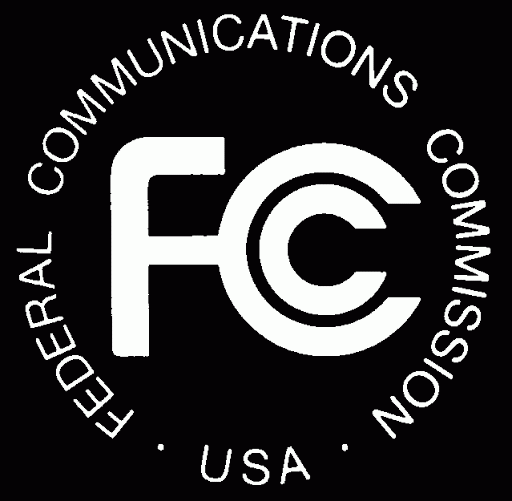 RadioInk 12.12.16http://radioink.com/2016/12/12/25000-fine-california-pirates/?utm_source=ActiveCampaign&utm_medium=email&utm_content=FCC+In+Limbo&utm_campaign=MONDAY+12-12+Kristin+Okesson